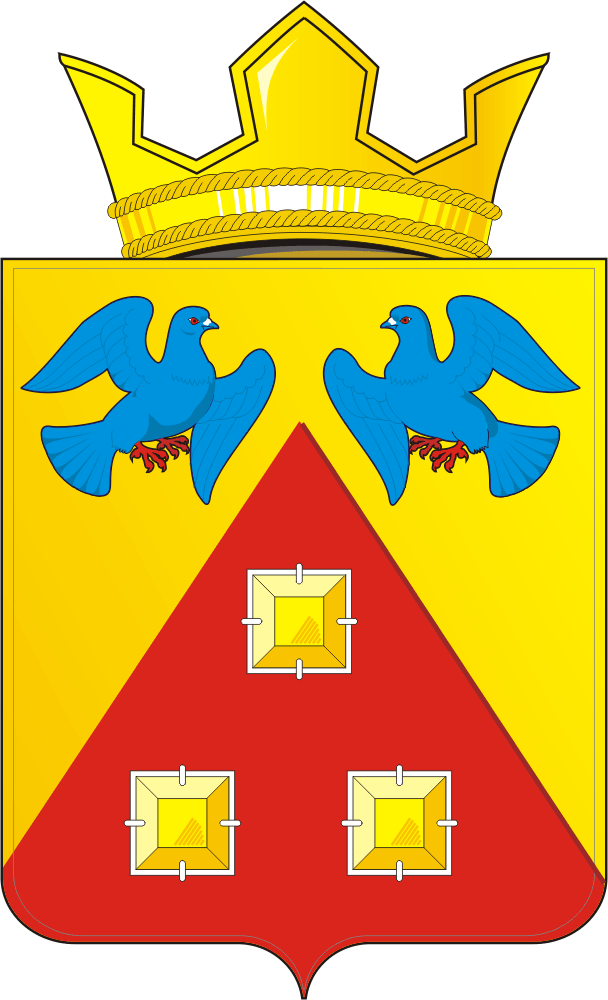 КОНТРОЛЬНО – СЧЕТНЫЙ  ОРГАН «СЧЕТНАЯ ПАЛАТА»МУНИЦИПАЛЬНОГО  ОБРАЗОВАНИЯ САРАКТАШСКИЙ  ПОССОВЕТ  САРАКТАШСКОГО РАЙОНА ОРЕНБУРГСКОЙ ОБЛАСТИ462100, Оренбургская область, п.Саракташ, ул.Свердлова/Депутатская, 5/5, тел. (35333) 6-11-97 E-mail: lan-ksp@mail.ru_____________________________________________            « 23 » ноября  2022 г.                                                                                                       № 5  ЗАКЛЮЧЕНИЕна проект решения «О бюджете муниципального образования Саракташский поссовет на 2023 год и на плановый период 2024 и 2025 годов»    Экспертиза проекта бюджета муниципального образования Саракташский поссовет на 2023 год и на плановый период 2024 и 2025 годов проведена в соответствии со ст.157 Бюджетного кодекса Российской Федерации (далее – БК РФ), Решением Совета депутатов муниципального образования Саракташский поссовет от 29.10.2021г. №62 «Об утверждении Положения о контрольно-счетном органе «Счетная палата» муниципального образования Саракташский поссовет Саракташского района Оренбургской области»,  Решением Совета депутатов муниципального образования Саракташский поссовет от 28.11.2016 года №95 «Об утверждении Положения о бюджетном процессе в муниципальном образовании Саракташский поссовет Саракташского района Оренбургской области» (далее - Положение о бюджетном процессе), пунктом 2.4 плана работы Счетной палаты. Целью проведения экспертизы проекта бюджета муниципального образования Саракташский поссовет является определение соблюдения бюджетного и иного законодательства исполнительными органами местного самоуправления при разработке проекта местного бюджета на очередной финансовый год и плановый период, анализ доходов и расходов бюджета. В ходе экспертизы проанализированы проект решения о бюджете муниципального образования Саракташский поссовет на 2023 год и на плановый период 2024 и 2025 годов (далее – Проект бюджета), документы, представленные одновременно с ним, а также другие сведения, имеющие значение для изучения объекта экспертизы.Общие положения        Главой Саракташского поссовета внесен на рассмотрение в Совет депутатов Проект бюджета 14.11.2021 года (письмо от 14.11.2022г. исх.№1966/1), с соблюдением срока, установленного статьей 26 Положения о бюджетном процессе (не позднее 15 ноября года текущего года) и статьей 185 БК РФ.         В соответствии со статьей 184.2 БК РФ, пунктом 4 статьи 26 Положения о бюджетном процессе, одновременно с проектом бюджета муниципального образования Саракташский поссовет представлены:- методика формирования местного бюджета муниципального образования Саракташский поссовет на 2023 год и на плановый период 2024 и 2025 годов;- основные направления бюджетной и налоговой политики муниципального образования Саракташский поссовет на 2023 год и на плановый период 2024 и 2025 годов;- прогноз социально-экономического развития муниципального образования Саракташский поссовет на 2023-2025 годы (далее – Прогноз);- пояснительная записка к проекту решения о бюджете муниципального образования Саракташский поссовет на 2023 год и на плановый период 2024 и 2025 годов;- прогноз основных характеристик бюджета муниципального образования Саракташский поссовет на 2023 год и на плановый период 2024 и 2025 годов;- оценка ожидаемого исполнения бюджета муниципального образования Саракташский поссовет на 2022 год. - паспорта муниципальных программ Саракташского поссовета.Состав основных показателей и характеристик (приложений) бюджета на 2023 год и на плановый период 2024 и 2025 годов, представляемых для рассмотрения и утверждения в проекте Решения, а также перечень документов и материалов, представленных одновременно с проектом Решения, соответствуют требованиям статей 184.1 и 184.2 БК РФ и пункту 4 статьи 26 Положения о бюджетном процессе.В соответствии с п. 3 ст.173 БК РФ и п. 2 ст.20 Положения о бюджетном процессе, Прогноз социально-экономического развития одобрен администрацией муниципального образования Саракташский поссовет (постановление администрации муниципального образования Саракташский поссовет от 02.11.2022 №407/1-п) и внесен одновременно с принятием решения о внесении проекта бюджета в Совет депутатов муниципального образования Саракташский поссовет на рассмотрение и утверждение. Для подготовки экспертного заключения проект Решения о бюджете направлен Советом депутатов в Счетную палату 14.11.2022г. (исх. №4-СД), что соответствует срокам, установленным статьей 27 Положения о бюджетном процессе. Экспертиза Проекта бюджета проведена на соответствие действующему законодательству, обоснованности доходных и расходных частей местного бюджета, дефицита бюджета и источников его финансирования. При подготовке Заключения Счетной палатой проанализированы документы, составляющие основу формирования проекта бюджета на 2023 год и на плановый период 2024 и 2025 годов, определяющие порядок расчета основных показателей местного бюджета. В ходе экспертизы проведен сравнительный анализ показателей проекта решения о бюджете и бюджетных назначений, предусмотренных решением Совета депутатов муниципального образования Саракташский поссовет от 17.12.2021 года №73 «О бюджете муниципального образования Саракташский поссовет на 2022 год и на плановый период 2023 и 2024 годов», решением Совета депутатов муниципального образования Саракташский поссовет от 27.05.2022г. №99 «Об исполнении бюджета муниципального образования Саракташский поссовет за 2021 год», а также ожидаемой оценкой исполнения за 2022 год.Так как показатели планового периода местного бюджета (2024 и 2025 годов) подлежат ежегодному уточнению, настоящее Заключение подготовлено в основном на анализе показателей 2023 года.2. Соблюдение соответствия проекта бюджета, документов и материалов, представленных одновременно с ним, нормам бюджетного законодательства Российской ФедерацииПроект бюджета разработан с учетом положений Бюджетного кодекса Российской Федерации и Положения о бюджетном процессе.        При подготовке проекта бюджета на 2023 год и на плановый период 2024 и 2025 годов администрация  Саракташского поссовета исходила из целей и приоритетов, определенных основными направлениями бюджетной и налоговой политики на 2023 год и на плановый период 2024 и 2025 годов. Проект бюджета муниципального образования Саракташский поссовет составлен сроком на три года (на очередной финансовый год и плановый период) согласно п.4 ст.169 БК РФ и п.3 ст.16 Положения о бюджетном процессе.Проведенный анализ позволяет сделать вывод, что при подготовке Проекта бюджета в полной мере выполнены требования, установленные статьей 184.1 БК РФ и статьей 26 Положения о бюджетном процессе:- определен перечень главных администраторов доходов бюджета и источников финансирования дефицита местного бюджета;- определены основные характеристики местного бюджета, к которым относятся общий объем доходов бюджета, общий объем расходов, дефицит местного бюджета на очередной финансовый год;- определен объем межбюджетных трансфертов, получаемых из других бюджетов бюджетной системы Российской Федерации в очередном финансовом году и плановом периоде;- бюджетные ассигнования распределены по разделам, подразделам, целевым статьям, группам и подгруппам видов расходов классификации расходов на очередной финансовый год;- определены источники финансирования дефицита бюджета на очередной финансовый год;- определена величина Резервного фонда в очередном финансовом году и плановом периоде;- установлен объем верхнего предела муниципального внутреннего долга по состоянию на 1 января года, следующего за очередным финансовым годом, с указанием, в том числе верхнего предела долга по муниципальным гарантиям;- проведено распределение бюджетных ассигнований по разделам, подразделам, целевым статьям и видам расходов классификации расходов бюджетов на реализацию муниципальных  программ, предусмотренных к финансированию за счет средств местного бюджета на очередной финансовый год и плановый период.При формировании проекта бюджета соблюдены нормы БК РФ в части определения источников финансирования дефицита бюджета.Составление бюджета осуществлено в порядке, определенном БК РФ, группировка доходов и расходов – в соответствии с бюджетной классификацией бюджетной системы Российской Федерации, что соответствует принципу единства бюджетной системы Российской Федерации.Прогноз доходов местного бюджета сформирован в соответствии с перечнем видов доходов, закрепленных за субъектом РФ, расходы – в соответствии с расходными обязательствами, принятыми в соответствии с полномочиями органов местного самоуправления, источники финансирования дефицита бюджета – бюджетному законодательству РФ, что подтверждает соблюдение принципа разграничения доходов, расходов и источников финансирования дефицитов бюджета между бюджетами бюджетной системы РФ. При проверке проекта решения о бюджете на соответствие Приказу Минфина от 06.09.2019г. №85н «О Порядке формирования и применения кодов бюджетной классификации Российской Федерации, их структуре и принципах назначения» (в редакции от 21.03.2022г.)  (далее Приказ №85н), Приказу Минфина России от 17.05.2022 N 75н «Об утверждении кодов (перечней кодов) бюджетной классификации Российской Федерации на 2023 год (на 2023 год и на плановый период 2024 и 2025 годов)» (далее – Приказ №75н)  выявлены следующие замечания: 1) приложение №5 «Поступление доходов в местный бюджет по кодам видов доходов, подвидов доходов на 2023 год и на плановый период 2024, 2025 годов»:- указано наименование КБК 1 05 01021 01 0000 110 «Налог, взимаемый с налогоплательщиков, выбравших в качестве объекта налогообложения доходы, уменьшенные на величину расходов», согласно Приказу №75н наименование данного КБК «Налог, взимаемый с налогоплательщиков, выбравших в качестве объекта налогообложения доходы, уменьшенные на величину расходов (в том числе минимальный налог, зачисляемый в бюджеты субъектов Российской Федерации)»;2) неверно указаны КБК:1 11 05025 10 0000 120 «Доходы, получаемые в виде арендной либо иной платы за передачу в возмездное пользование государственного муниципального имущества (за исключением имущества бюджетных и автономных учреждений, а также имущества государственных и муниципальных унитарных предприятий, в том числе казенных)», согласно Приказу №75н следовало указать - КБК 1 11 05000 00 0000 120;1 11 05025 10 0000 120 «Доходы, получаемые в виде арендной платы за земли после разграничения государственной собственности на землю, а также средства от продажи права на заключение договоров аренды указанных земельных участков (за исключением земельных участков бюджетных и автономных учреждений)» следовало указать - КБК 1 11 05020 00 0000 120.3) в нарушение ст. 184.1, ч. 3 Бюджетного кодекса Российской Федерации не корректно отражена сумма по КБК 2 02 20000 00 0000 150 «Субсидии бюджетам бюджетной системы Российской Федерации (межбюджетные субсидии) 5 877 757,00 рублей, следовало указать 32 844 457,0 рублей.   4) Согласно статье 160.2 Бюджетного кодекса Российской Федерации Перечень главных администраторов источников финансирования дефицита местного бюджета утверждается местной администрацией. В нарушение вышеуказанных норм приложения №3 «Перечень главных администраторов доходов на 2023 год» и №4 «Перечень главных администраторов источников финансирования дефицита местного бюджета на 2023 год» к проекту бюджета подлежат исключению.  3. Общая характеристика показателей бюджета муниципального образования Саракташский поссовет на 2023 год и плановый период 2024-2025 годовОсновные подходы к планированию доходов и расходов местного бюджета установлены Методикой формирования бюджета муниципального образования Саракташский поссовет Саракташского района Оренбургской области на 2023год и плановый период 2024 и 2025 годов, утверждённой постановлением администрации муниципального образования Саракташский поссовет от 27.10.2022 № 396-п (далее по тексту – Методика). Анализ структуры доходной и расходной частей, источников внутреннего финансирования дефицита местного бюджета на 2023 год и на плановый период 2024 и 2025 годов к уровню ожидаемого исполнения за 2022 год подготовлен на основании данных, представленных ведущим специалистом – бухгалтером администрации МО Саракташский поссовет одновременно с проектом решения о бюджете.Проектом бюджета предлагается утвердить основные характеристики бюджета муниципального образования Саракташский поссовет на 2023 год и на плановый период 2024 и 2025 годов.Данные об основных параметрах бюджета муниципального образования Саракташский поссовет на 2021-2025 годы представлены в таблице №1. Таблица №1 (руб.)Согласно представленному Проекту бюджета в 2023 году предусматривается сокращение доходов местного бюджета относительно ожидаемого исполнения в 2022 году на 5,6%, в 2024 году относительно прогноза 2023 года – уменьшение на 35,8%, в 2025 году относительно прогноза 2024 года – увеличение на 0,7%.В соответствии с представленным Проектом бюджета общий объем расходов бюджета муниципального образования Саракташский поссовет планируется в 2023 году с уменьшением общего объема расходов по отношению к ожидаемому исполнению бюджета 2022 года на 6,0%, в 2024 году относительно проекта 2023 года – с уменьшением на 35,8%, в 2025 году относительно проекта 2024 года – с увеличением на 0,7%.3.1. Доходы бюджета муниципального образования Саракташский поссовет на 2023 год и плановый период 2024-2025 годовДоходная часть бюджета муниципального образования Саракташский поссовет на 2023 год и на плановый период 2024 и 2025 годов сформирована на основе бюджетного законодательства и законодательства о налогах и сборах.Исходной базой для разработки прогноза доходной части Проекта бюджета являются показатели бюджета 2022 года с внесенными изменениями и оценка их исполнения в 2022 году. В представленном Проекте бюджета доходы отнесены к группам, подгруппам и статьям классификации доходов бюджетов Российской Федерации по видам доходов в соответствии с положениями статей 20, 41, 42, 61.5, 62 БК РФ и Указания о порядке применения бюджетной классификации. Доходы местного бюджета формируются за счет налоговых и неналоговых доходов, безвозмездных поступлений.Анализ Проекта бюджета показал, что доходы, отраженные в Проекте бюджета, определены в соответствии с нормативами зачисления налоговых и неналоговых доходов в бюджет  муниципального образования Саракташский поссовет, установленными статьями 61.5, 62 БК РФ.Прогноз доходов бюджета в соответствии со статьей 174.1 БК РФ и статьей 21 Положения о бюджетном процессе сформирован с учетом Прогноза социально-экономического развития.В соответствии с проектом решения о бюджете, прогнозируемый общий объем доходов местного бюджета на 2023 год составляет 136 713 423,00 рублей, что на 5,6% или на 8 059 450,00 рублей ниже ожидаемого исполнения бюджета по доходам за 2022 год (144 772 873,00 рублей).В соответствии с пунктом 2 проекта решения о бюджете, прогнозируемый объем доходов на плановый период, составляет:- на 2024 год – в размере 87 804 500,00 рублей,- на 2025 год – в размере 88 403 400,00 рублей.Структура доходов проекта решения о бюджете представлена в таблице №2.Таблица №2 (руб.)Сравнительный анализ прогнозируемых поступлений налоговых и неналоговых доходов на 2023-2025 годы с ожидаемым исполнением доходов в 2022 году и фактическим исполнением доходной части бюджета на 2021 год показал следующее.Доходная часть бюджета муниципального образования Саракташский поссовет сформирована за счет собственных доходов и безвозмездных поступлений с других бюджетов бюджетной системы Российской Федерации. В соответствии с Проектом бюджета на 2023 год относительно ожидаемого исполнения доходной части за 2022 год прогнозируется уменьшение доходов местного бюджета на 8 059 450,00 рублей  или на 5,6%. В 2024 году относительно прогноза 2023 года – уменьшение на 48 908 923,00 рублей или на 35,8%, в 2025 году относительно прогноза 2024 года – увеличение на 598 900,00 рублей или на 0,7%.Удельный вес собственных доходов в общем объеме доходов за 2021 год составил 40,2%, в объеме ожидаемых доходов 2022 года – 35,7%, в объеме планируемых доходов на 2023 год – 38,4%, на 2024 год – 61,4%, на 2025 год – 61,9%.Структура доходов местного бюджета в разрезе собственных доходов и безвозмездных поступлений за период с 2021 по 2025 годы представлена в таблице №3.Таблица №3 (руб.)В представленном Проекте бюджета доходы на 2023 год планируются в сумме 136 713 423,00 рублей, в том числе объем налоговых доходов – 51 521 000,00 рублей, неналоговых доходов в сумме 990 000,00 рублей, безвозмездных поступлений из других бюджетов бюджетной системы Российской Федерации – 84 202 423,00 рублей.Анализ структуры доходной части местного бюджета показывает, что доля налоговых доходов в 2023 году составляет 37,7% от общего объема доходов, неналоговых доходов – 0,7%, доля безвозмездных поступлений – 61,6%.В 2024 году удельный вес налоговых доходов в общем объеме доходной части бюджета составит 60,2%, неналоговых доходов – 1,1% и безвозмездных поступлений – 38,6%.В 2025 году доля налоговых доходов составит 60,8% от общего объема доходов, неналоговых доходов – 1,1%, доля безвозмездных поступлений – 38,1%. Подробная информация по подгруппам доходов приведена в таблице №4.	Таблица №4 (руб.)        Проведенным сравнительным анализом планируемых на 2023 год доходов с фактически исполненными доходами за 2021 год и показателями ожидаемого исполнения за 2022 год установлено:        - показатели по видам налоговых поступлений в бюджет на 2023 год (за исключением налога на имущество  и государственной пошлины) запланированы с увеличением к показателям ожидаемого исполнения за 2022 год;        - безвозмездные поступления в соответствии с Проектом бюджета уменьшатся в 2023 году, по сравнению с ожидаемым исполнением за 2022 год, в связи с уменьшением размера субсидии.                                НАЛОГОВЫЕ И  НЕНАЛОГОВЫЕ ДОХОДЫНалоговые доходыНалоговые доходы местного бюджета на 2023 год прогнозируются в сумме 51 521 000,00 рублей (уменьшением к ожидаемому исполнению 2021 года на 0,2%), на 2024 год – 52 888 000,00 рублей (рост к 2022 году на 2,30%), на 2025 год – 53 747 000,0 рублей (рост к 2021 году на 4,0%).Данные о прогнозных назначениях по налоговым доходам местного бюджета в сравнении с ожидаемыми поступлениями в 2022 году представлены в таблице №5.Таблица №5 (руб.)Основную долю в налоговых доходах на 2023 год составляет налог на доходы физических лиц – 52,2% в общей сумме налоговых доходов бюджета или 26 909 000,00 рублей,  акцизы по подакцизным товарам – 20,0%,  налоги на совокупный доход – 7,6%,  налоги на имущество – 20,3% в общей сумме налоговых доходов бюджета. В 2023 году по сравнению с ожидаемым исполнением по доходам 2022 года наблюдается увеличение поступлений по «Налогу на доходы физических лиц» на 2,7% или на 712 000,00 рублей, по «Налогам на товары (работы, услуги), реализуемые на территории РФ» на 5,3% или на 517 000,00 рублей.  Уменьшение прогнозируется по «Налогу на совокупный доход» на 11,3% или на 495 333,50 рублей, по «Налогу на имущество» на 11,4 или на 1 344 000,0 рублей и «Государственной пошлины» на 40,0% или на 3 000,00 рублей.«Налог на доходы физических лиц» рассчитан с учетом норматива отчислений поступления налога в бюджет муниципального образования Саракташский поссовет на 2023 год в размере 15% согласно БК РФ.  Расчет поступлений по НДФЛ рассчитан по ставке 13% от прогнозируемого фонда оплаты труда на 2023–2025 годы, за исключением сумм налоговых вычетов, не подлежащих налогообложению. В 2024 году данные поступления по отношению к предыдущему году предусмотрены с ростом 104,0% и составят 27 985 000,00 рублей. В 2025 году сумма поступлений доходов данной подгруппе прогнозируется в размере 28 662 000,00 рублей, что выше показателя предыдущего года на 2,4%. Прогнозируемая сумма поступлений по «Налогам на товары (работы, услуги), реализуемые на территории РФ» на 2023 год прогнозируется в сумме 10 227 000,00 рублей или 20% от общей суммы налоговых доходов и 7,5% от общего объема доходов. На плановый период 2024 и 2025 годы – 10 753 000,00 рублей и 11 256 000,00 рублей соответственно. Доля данных доходов в общем объеме доходов местного бюджета составит в каждом прогнозном году 12,3% и 12,7%.        Объем поступлений налога рассчитывается по нормативу 1,4350% от 10%  суммы доходов от уплаты акцизов, подлежащей зачислению в консолидированные бюджеты муниципальных районов и городских округов.В проекте поступлений налогов прогнозные показатели на 2023 год по «Налогам на совокупный доход» предусмотрены в сумме 3 908 000,00 рублей или 7,6% от общей суммы налоговых доходов:Налог, взимаемый в связи с применением упрощённой системы налогообложения (5,2% в структуре налоговых доходов) предложен проектом в объёме 2 652 000,00 рублей, что меньше на 251 333,50 рублей или на 8,7% от ожидаемого исполнения за 2022 год. В соответствии с бюджетным законодательством, данный налог зачисляется в бюджет муниципального образования Саракташский поссовет по нормативу– 10%. В 2024 году прогнозируется уменьшение налога по отношению к 2023 году в размере 10,0%, в 2025 году по отношению к 2024 году – 6,1%. «Единый сельскохозяйственный налог» в соответствии с бюджетным законодательством зачисляется в местный бюджет по нормативу 50% от суммы налога. Прогнозные поступления за 2023 год составят 1 256 000,00 рублей, за 2024 год – 1 312 000,00 рублей и за 2025 год – 1 330 000,00 рублей.Объем прогнозных поступлений налога в 2023 г. по сравнению с ожидаемым исполнением за 2022 год планируется со снижением на 244 000,00 рублей или на 16,3%. В плановом периоде 2024 года прогнозируется рост налога по отношению к предыдущему году, который составит: – 104,5%, в 2025 году – рост на 101,4 %.                                                                                                                  Прогнозный объем поступлений в 2023 году по коду доходов «Налоги на имущество» рассчитан в сумме 10 474 000,00 рублей, что ниже ожидаемого исполнения за 2022 год на -1 344 000,0 рублей или 11,4% (11 818 000,00  рублей). На 2024 и 2025 годы поступления доходов по данной подгруппе запланированы в сумме 10 445 000,00 рублей и 10 251 000,00 рублей соответственно.Поступления налога  на  имущество физических лиц в 2023 году запланированы ниже ожидаемого исполнения за 2022 год на 319 000,00 рублей или в размере 1 772 000,00 рублей. Норматив отчислений в местный бюджет – 100%.Поступления по земельному налогу в 2023 году предусматриваются Проектом в сумме 8 702 000,00 рублей, с уменьшением к ожидаемому исполнению за 2022 год на 10,5%  или на 1 025 000,00 рублей.  Норматив отчислений в местный бюджет – 100%.«Государственная пошлина» запланирована проектом бюджета на 2023 год и на плановый период 2024 и 2025 года в размере 3 000,00 рублей, что ниже ожидаемого исполнения за 2022 год на 2 000,00 рублей или на 40%.Неналоговые доходыПоступления неналоговых доходов в бюджет муниципального образования Саракташский поссовет  в 2023 году прогнозируется в размере 990 000,00 рублей, что на 868 000,00 рублей или на 711,5% выше ожидаемого исполнения бюджетных назначений по неналоговым доходам в 2022 году (122 000,00 рублей).Объем поступлений неналоговых доходов в 2024 году и в 2025 году планируется на уровне 2023 года. Удельный вес неналоговых доходов в общем объеме налоговых и неналоговых доходов местного бюджета в соответствии с Проектом решения на 2023-2025 годы составляет 2,0% . Неналоговые доходы сформированы в соответствии с БК РФ за счет доходов от использования имущества, находящегося в государственной и муниципальной собственности.Прогнозируемая величина данных доходов составляет: на 2023 год, 2024 год, 2025 год – 990 000,00 рублей.        Зачисление доходов в местный бюджет будет производиться по нормативу 100%.БЕЗВОЗМЕЗДНЫЕ ПОСТУПЛЕНИЯ        В представленном для экспертизы проекте бюджета бюджетные назначения по разделу «Безвозмездные поступления» предусмотрены с учетом проекта решения «О районном бюджете на 2023 год и на плановый период 2024 и 2025 годов».Размер доходов по группе «Безвозмездные поступления», предлагаемый к утверждению проектом решения о бюджете на 2023 год определен в общей сумме 84 202 423,00 рублей, на 2024 год – в размере 33 926 500,00 рублей, на 2025 год – 33 666 400,00 рублей. Удельный вес данных доходов в общем объеме всей доходной части бюджета в 2023 году составит 61,6%, в 2024 году – 38,6%, в 2025 году – 38,1%. Согласно проекту решения о бюджете в группу доходов «безвозмездные поступления от других бюджетов бюджетной системы Российской Федерации» включены поступления в бюджет муниципального образования Саракташский поссовет в виде дотаций, субсидий, субвенций и иных межбюджетных трансфертов. Данные поступления представлены в таблице №6.Таблица №6 (руб.)Наибольший удельный вес в общей сумме безвозмездных поступлений на 2023 год составят дотации бюджетам бюджетной системы Российской Федерации 40,2%. Объем данных поступлений в 2023 году прогнозируется в сумме 33 873 300,00 рублей, что выше ожидаемой оценки поступления дотаций в 2022 году (29 867 100,00 рублей) на 4 006 200,00 рублей или на 13,4,0%. На 2024 год поступления дотаций планируются в сумме 33 792 000,00 рублей, что ниже прогнозного показателя 2023 года на 81 300,00 рублей или на 0,2%, на 2025 год в размере 33 527 000,00 рублей, что на 265 000,00 рублей или 0,8% меньше прогнозного показателя 2024 года. Дотации бюджетам бюджетной системы РФ в 2023 году включают в себя:-  дотации на выравнивание бюджетной обеспеченности из бюджета субъекта РФ  в размере 33 854 000,00 рублей;- дотации бюджетам сельских поселений  на выравнивание бюджетной обеспеченности из бюджетов муниципальных районов в размере 19 300,00 рублей.       Удельный вес субсидий бюджетам бюджетной системы Российской Федерации в общей сумме безвозмездных поступлений составит в 2023 году – 39,0% или 32 844 457,00 рублей, из них на:         - обеспечение мероприятий по переселению граждан из аварийного жилищного фонда – 5 877 757,00 рублей;        -  на софинансирование капитальных вложений в объекты муниципальной собственности  в рамках обеспечения комплексного развития сельских территорий – 26 966 700,00 рублей.  Субсидии бюджетам бюджетной системы Российской Федерации на 2024 и 2025 годы проектом бюджета муниципального образования Саракташский поссовет год не предусмотрены.Субвенции бюджетам бюджетной системы Российской Федерации в общей сумме безвозмездных поступлений составят в 2023 году – 0,1%, в 2024 и 2025 годах  – 0,4%. Объем субвенций в 2023 году прогнозируется в сумме 128 500,00 рублей на осуществление первичного воинского учета органами местного самоуправления. В 2023 и 2024 годах объем субвенций прогнозируется в размере 134 500,00 рублей и 139 400,00 рублей соответственно,Поступления иных межбюджетных трансфертов на 2023 год запланированы в общей сумме 14 267 000,00 рублей и включают в себя прочие межбюджетные трансферты, передаваемые бюджетам сельских поселений.  На плановый период 2024 и 2025 годов межбюджетные трансферты не запланированы. Удельный вес иных межбюджетных трансфертов в общей сумме безвозмездных поступлений в 2023 году составит  – 3,7%.3.2. Расходы бюджета муниципального образованияСаракташский поссовет на 2023 год и плановый период 2024-2025 годов Проектом решения о бюджете установлены следующие объемы расходов местного бюджета:в 2023 году – 136 713 423,00 рублей. Расходы по сравнению с ожидаемым объемом расходов в 2022 году (145 398 004,40 рублей) уменьшаются на 8 684 581,40 рублей, или на 6,0%;в 2024 году – 87 804 500,00 рублей. Расходы по сравнению с 2023 годом уменьшаются на 48 980 323,00 рублей, или на 35,8%;в 2025 году – 88 403 400,00 рублей. Расходы по сравнению с 2024 годом увеличиваются на 598 900,00 рублей, или на 0,7%.Распределения бюджетных ассигнований по разделам бюджетной классификации на 2023 год и на плановый период 2024 и 2025 годов в сравнении с ожидаемым результатом исполнения в 2022 году и фактическим исполнением за 2021 год представлены в таблице №7.Таблица №7 (руб.)Расходы местного бюджета в 2023 году в сравнении с ожидаемым исполнением 2022 года планируются с уменьшением на 8 684 581,40 рублей или на 6,0%, в том числе: Увеличение бюджетных ассигнований на 3 544 797,57 рублей по следующим разделам бюджетной классификации:- 0100 «Общегосударственные вопросы» на 1 758 442,07 рублей или 13,8% в том числе: функционирование высшего должностного лица муниципального образования на 100 000,00 рублей или на 8,3%; функционирование местной администрации – на 1 467 097,38 рублей или на 14,4%;    обеспечение деятельности контрольно-счетного органа «Счетная палата» на 100 000,00 рублей или 15,9%; другие общегосударственные вопросы на 91 344,69 рублей или на  17,0%; функционирование представительного органа и резервный фонд остались на уровне 2022 года в размере 100 000,00 рублей. - 0300 «Национальная безопасность и правоохранительная деятельность» на 177 100,90 рублей или 9,1% в том числе:защита населения и территории от чрезвычайных ситуаций природного и техногенного характера, пожарная безопасность на 177 100,90 рублей или на 9,2%;другие вопросы в области национальной безопасности и правоохранительной деятельности на уровне 2022 года в размере 22 500,00 рублей.- 0400 «Национальная экономика» на 1 570 084,60 рублей или 4,3%;- 1100 «Физическая культура и спорт» на 39 170,00 рублей или 24,4%.2. Уменьшение бюджетных ассигнований на 12 229 378,97 рублей по следующим разделам бюджетной классификации:- 0500 «Жилищно-коммунальное хозяйство» на 9 639 439,36 рублей или 15,8% в том числе:0501 «Жилищное хозяйство» расходы уменьшились на 39 781 321,28 или на 86,1%;0502 «Коммунальное хозяйство» расходы увеличились на 28 473 777,03 или на 1 177,6%;0503 «Благоустройство»  увеличение на 1 668 104,89 рублей или на 13,6%;- 0800 «Культура, кинематография» на  1 640 195,61 рублей или 5,0%;- 1000 «Социальная политика» на 949 744,00 рублей.Расходы местного бюджета в 2024 году в сравнении с прогнозом 2023 года планируются со снижением на 48 980 323,00 рублей или на 36,0%, в том числе:1. Уменьшение бюджетных ассигнований на 48 980 323,00 рублей по следующим разделам бюджетной классификации:- 0400 «Национальная экономика» на 10 731 303,00 рублей или на 30,1%;- 0500 «Жилищно-коммунальное хозяйство» на 36 771 430,00 рублей или на 73,1%.- 0800 «Культура, кинематография» на 1 477 590,00 рублей или на 4,3%;2. Бюджетные ассигнования остаются на уровне 2023 года по следующим разделам бюджетной классификации:- 0100 «Общегосударственные вопросы» в размере 14 470 484,00 рублей;- 0300 «Национальная безопасность и правоохранительная деятельность» в размере 2 122 500,00 рублей;- 1100 «Физическая культура и спорт» 200 000,00 рублей.Расходы местного бюджета в 2025 году в сравнении с прогнозом 2024 года планируются с увеличением на 598 900,00 рублей или на 0,7%, в том числе:Увеличение бюджетных ассигнований на 1 000 000,00 рублей предусмотрено по разделу:- 0500 «Жилищно-коммунальное хозяйство» на 1 000 000,00 рублей или на 7,4%.2. Уменьшение бюджетных ассигнований на 800 700,00 рублей по следующим разделам бюджетной классификации:- 0100 «Общегосударственные вопросы» на 400,00 рублей;  - 0400 «Национальная экономика» на 400 700,00 рублей или на 1,6%.3. Бюджетные ассигнования остаются на уровне 2024 года по следующим разделам бюджетной классификации:- 0300 «Национальная безопасность и правоохранительная деятельность» в размере 2 122 500,00 рублей;- 0800 «Культура, кинематография» в размере 32 584 150,00 рублей;- 1100 «Физическая культура и спорт» 200 000,00 рублей.Наибольший удельный вес в структуре расходов в 2023 году, как и в предыдущем 2022 году, занимают бюджетные средства, направляемые на исполнение расходных обязательств в сфере жилищно-коммунального хозяйства 37,0%. 4. Анализ муниципальных программ, предусмотренных	к финансированию проектом бюджетаСогласно статье 184.2 БК РФ и статье 26 Положения о бюджетном процессе одновременно с Проектом решения представлены паспорта муниципальных программ.Пунктом 9 Проекта решения о бюджете утверждены распределения бюджетных ассигнований на реализацию муниципальных программ, предусмотренных к финансированию на 2023 год и на плановый период 2024 и 2025 годов, приложение №9 к проекту бюджета.Согласно данным приложения бюджетные ассигнования на реализацию муниципальных программ, планируемых к финансированию, предусмотрены в следующих объемах:на 2023 год – 134 597 739,00 рублей или 98,5% от общих расходов проекта бюджета;на 2024 год – 85 688 816,00 рублей или 97,6% от общих расходов проекта бюджета;на 2025 год – 86 287 716,00 рублей или 97,6% от общих расходов проекта бюджета.В 2023 году проектом бюджета предусмотрено финансирование 2-х муниципальных программ «Реализация муниципальной политики на территории муниципального образования Саракташский поссовет Саракташского района Оренбургской области на 2017-2024 годы» и «Комплексное освоение и развитие территории в целях жилищного строительства на территории муниципального образования Саракташский поссовет Саракташского района Оренбургской области на 2019-2024 годы».         Объемы финансирования предусмотренные в 2023 году на реализацию муниципальной программы представлены в таблице №8.                                                                                                                                           Таблица №8 (руб.)        Сравнительным анализом установлено, что объемы финансирования муниципальных  программ, предусмотренные проектом бюджета на 2023 год  не соответствуют объемам, указанным в паспорте программы.        Счетная палата рекомендует привести объемы ресурсного обеспечения в муниципальных программах, в соответствие с решением о бюджете не позднее трех месяцев со дня вступления его в силу, в соответствии с требованиями пункта 2 статьи 179 Бюджетного Кодекса Российской Федерации.         Непрограммные мероприятия запланированы проектом бюджета на 2023 год в объеме 2 115 684,00 рублей или 1,5%.5. Источники внутреннего финансирования дефицита бюджетаПунктом 3 проекта решения о бюджете утверждаются источники  финансирования дефицита бюджета муниципального образования Саракташский поссовет на 2023 год и на плановый период 2024 и 2025 годов согласно приложению №1 к Проекту решения.       Проектом бюджета муниципального образования Саракташский поссовет на 2023 год и на плановый период 2024 и 2025 годов планируется бездефицитный бюджет.Предложения:Совету депутатов муниципального образования Саракташский поссоветПринимая во внимание, что показатели бюджета муниципального образования Саракташский поссовет на 2023 год и на плановый период 2024 и 2025 годов, в целом, отвечают приоритетам социальной, бюджетной и налоговой политики, проект бюджета является сбалансированным и соответствует требованиям статьи 33 БК РФ. Счетная палата Саракташского поссовета рекомендует Совету депутатов муниципального образования Саракташский поссовет принять к рассмотрению предложенный проект решения о бюджете в первом чтении. Администрации Саракташского поссовета:1. Устранить замечания, выявленные в ходе проведения экспертизы.        2. В соответствии с требованиями пункта 2 статьи 179 Бюджетного Кодекса Российской Федерации объемы ресурсного обеспечения муниципальных программ привести в соответствии с решением о бюджете муниципального образования Саракташский поссовет на 2023 год и на плановый период 2024 и 2025 годов не позднее трех месяцев со дня вступления его в силу. Председатель Счетной палаты   Саракташского поссовета                                                      Л.А. Никонова  НаименованиеИсполнено2021 годОжидаемое исполнение2022 годПроект на 2023 годПроект на 2024 годПроект на 2025 годТемп роста             (снижения), %НаименованиеИсполнено2021 годОжидаемое исполнение2022 годПроект на 2023 годПроект на 2024 годПроект на 2025 годгр.4/гр.3*1001234567Доходы - всего126 144 020,20144 772 873,00136 713 423,0087 804 500,0088 403 400,0094,4в том числе:в том числе:в том числе:в том числе:в том числе:в том числе:в том числе:Налоговые и неналоговые доходы50 692 699,2651 722 000,0052 511 000,0053 878 000,0054 737 000,00101,5Безвозмездные поступления75 451 320,9493 050 873,0084 202 423,0033 926 500,0033 666 400,0090,5Расходы - всего125 789 993,00145 398 004,40136 713 423,0087 804 500,0088 403 400,0094,0Дефицит (-), профицит (+)+354 027,20-625 131,400,000,000,00-Наименование показателей2021 год (факт) 2022 год(ожидаемое исполнение)2023 год (проект)2024 год (проект)2025 год (проект) Наименование показателей2021 год (факт) 2022 год(ожидаемое исполнение)2023 год (проект)2024 год (проект)2025 год (проект) Наименование показателей2021 год (факт) 2022 год(ожидаемое исполнение)2023 год (проект)2024 год (проект)2025 год (проект) Наименование показателей2021 год (факт) 2022 год(ожидаемое исполнение)2023 год (проект)2024 год (проект)2025 год (проект) Доходы - всего,  126 144 020,20144 772 873,00136 713 423,0087 804 500,0088 403 400,00изменения к предыдущему году:изменения к предыдущему году:изменения к предыдущему году:изменения к предыдущему году:изменения к предыдущему году:изменения к предыдущему году:тыс. рублей Х+18 628 852,80- 8 059 450,00- 48 908 923,00+ 598 900,00темп роста, в %Х114,894,464,2100,7в том числе:Налоговые и неналоговые доходы 50 692 699,2651 722 000,0052 511 000,0053 878 000,0054 737 000,00изменения к предыдущему году:изменения к предыдущему году:изменения к предыдущему году:изменения к предыдущему году:изменения к предыдущему году:изменения к предыдущему году: тыс. рублей Х+ 1 029 300,74+789 000,00+ 1 367 000,00+859 000,00темп роста, в %Х102,0101,5102,6101,6удельный вес в доходах бюджета, %40,235,738,461,461,9Безвозмездные поступления от других бюджетов бюджетной системы РФ 75 451 320,9493 050 873,0084 202 423,0033 926 500,0033 666 400,00изменения к предыдущему году:изменения к предыдущему году:изменения к предыдущему году:изменения к предыдущему году:изменения к предыдущему году:изменения к предыдущему году:тыс. рублей Х+17 599 552,06-8 848 450,00- 50 275 923,00 -260 100,00 темп роста, в %Х123,390,540,399,2 удельный вес в доходах бюджета, %59,864,361,638,638,1Вид дохода2021 год(факт)2021 год(факт)2022год(ожидаемое исполнение)2022год(ожидаемое исполнение)2023 год (проект)2023 год (проект)2024 год(проект)2024 год(проект)2025 год (проект)2025 год (проект)Вид доходаСумма, руб.Доля в общем объеме доходов, %Сумма, руб.Доля в общем объеме доходов, %Сумма, руб.Доля в общем объеме доходов, %Сумма, руб.Доля в общем объеме доходов, %Сумма, руб.Доля в общем объеме доходов, %ВСЕГО ДОХОДОВ, в т.ч.:112 289 924,37100,0144 772 873,00100,0136 713 423,0100,087 804 500,00100,088 403 400,0100,0Налоговые и неналоговые доходы, из них:48 878 741,6943,551 722 000,0035,752 511 000,0038,453 878 000,061,454 737 000,0061,9Налоговые доходы48 517 583,5143,251 600 000,0035,651 521 000,0037,752 888 000,0060,253 747 000,0060,8Неналоговые доходы361 158,180,3122 000,000,1990 000,000,7990 000,001,1990 000,001,1Безвозмездныепоступления63 411 182,6856,593 050 873,0064,384 202 423,0061,633 926 500,0038,633 666 400,0038,1Наименование доходов2021 год факт2022 ожидаемое исполнение 2023 год (проект)2024 год (проект)2025 год (проект)Отклонениеплан 2023 года от ожид.2022(гр.4-гр.3)1234567НАЛОГОВЫЕ И НЕНАЛОГОВЫЕДОХОДЫ48 878 741,6951 722 000,0052 511 000,053 878 000,054 737 000,0+789 000,0Налоговые доходы48 517 583,5151 600 000,051 521 000,0052 888 000,0053 747 000,0- 79 000,0Налог на доходы физических лиц23 700 000,0026 197 000,026 909 000,027 985 000,028 662 000,0+712 000,0Акцизы по подакцизным товарам9 309 409,949 710 000,010 227 000,010 753 000,011 256 000,0+517 000,0Налоги на совокупный доход5 304 713,573 870 000,03 908 000,03 702 000,03 575 000,0+38 000,0Налоги на имущество 10 198 000,0011 818 000,010 474 000,010 445 000,010 251 000,0-1 344 000,0Государственная пошлина5 460,005 000,003 000,03 000,03 000,0-2 000,0Неналоговые доходы361 158,18122 000,00990 000,00990 000,0990 000,00+868 000,0Доходы от использования имущества, находящегося в гос.и муниц. собственности0,0040 000,00990 000,0990 000,0990 000,0+950 000,0Доходы от оказания платных услуг и компенсации затрат государства51 575,59-----Прочие неналоговые доходы309 582,5982 000,000,000,000,00- 82 000,00БЕЗВОЗМЕЗДНЫЕ ПОСТУПЛЕНИЯ 63 411 182,6893 050 873,0084 202 423,0033 926 500,033 666 400,0- 8 848 450,00Дотации бюджетам бюджетной системы Российской Федерации27 739 000,029 867 100,033 873 300,033 792 000,0033 527 000,0+4 006 200,0Субсидии бюджетам бюджетной системы Российской Федерации33 743 232,6852 294 363,032 844 457,00,000,00- 19 449 906,0Субвенции бюджетам бюджетной системы Российской Федерации0,00-128 500,00134 500,00139 400,00+128 500,0Иные межбюджетные трансферты  1 861 700,0010 889 410,014 267 000,00,000,00+ 3 377 590,0Безвозмездные поступления от негосударственных организаций67 250,00-3 089 166,000,000,00+3 089 166,0ВСЕГО ДОХОДОВ112 289 924,37144 772 873,00136 713 423,087 804 500,088 403 400,0- 8 059 450,00Подгруппы налоговых доходов2022 год (ожидаемое исполнение)2023 год (прогноз)2023 год (прогноз)2023 год (прогноз)2024 год (прогноз)2024 год (прогноз)2024 год (прогноз)2025 год (прогноз)2025 год (прогноз)2025 год (прогноз)Подгруппы налоговых доходов2022 год (ожидаемое исполнение)Сумма, руб.Отклонения (2023/2022)Отклонения (2023/2022)Сумма, руб.Отклонения (2024/2023)Отклонения (2024/2023)Сумма,руб.Отклонения (2025/2024)Отклонения (2025/2024)Подгруппы налоговых доходов2022 год (ожидаемое исполнение)Сумма, руб.руб.%Сумма, руб.руб.%Сумма,руб.руб.%Налоги на прибыль, доходы26 197 000,026 909 000,0+712 000,00+ 2,727 985 000,00+1 076 000,0+4,028 662 000,00+637 000,02,3Налоги на товары (работы, услуги), реализ.на территории РФ9 710 000,010 227 000,0+517 000,00+5,310 753 000,0+526 000,05,111 256 000,0+503 000,04,7Налоги на совокупный доход, в т.ч.4 403 333,503 908 000,0-495 333,50-11,33 702 000,0-206 000,05,33 575 000,0-127 000,3,4 налог, взимаемый в связи с упрощенной системой налогообложения2 903 333,502 652 000,0-251 333,50-8,72 390 000,0-262 000,00-10,02 245 000,0-145 000,06,1 единый сельскохозяйственный налог1 500 000,01 256 000,0-244 000,00-16,31 312 000,0+56 000,004,51 330 000,0+18 000,01,4Налоги на имущество, в т.ч.11 818 000,010 474 000,0-1 344 000,0- 11,410 445 000,0- 29 000,00-0,310 251 000,0-194 000,01,9 налог на имущество физических лиц  2 091 000,001 772 000,0- 319 000,0-15,31 949 000,0+177 000,010,01 949 000,00,00-земельный налог9 727 000,008 702 000,0- 1 025 000,0-10,58 496 000,0-206 000,02,48 302 000,0194 000,02,3Государственная пошлина5 000,003 000,00- 2 000,0-40,03 000,00,00-3 000,000,0-Итого налоговые доходы52 133 333,5051 521 000,00- 612 333,50- 1,252 888 000,00+ 1 367 000,002,753 747 000,0+859 000,01,6Подгруппыбезвозмездных поступлений2022 год(ожидаемое исполнение)2022 год(ожидаемое исполнение)2023 год (прогноз)2023 год (прогноз)2024 год(прогноз)2024 год(прогноз)2025 год (прогноз)2025 год (прогноз)Подгруппыбезвозмездных поступленийСумма, руб.Доля в общем объеме безвозмездных поступлений, %Сумма, руб.Доля в общем объеме безвозмездных поступлений, %Сумма, руб.Доля в общем объеме безвозмездных поступлений, %Сумма, руб.Доля в общем объеме безвозмездных поступлений, %Дотации бюджетам бюджетной системы РФ29 867 100,0032,133 873 300,0040,233 792 000,0099,633 527 000,0099,6Субсидии бюджетам бюджетной системы РФ 52 294 363,0056,232 844 457,0039,00,00-0,00-Субвенции бюджетам бюджетной системы РФ0,00-128 500,000,1134 500,000,4139 400,000,4Иные межбюджетные трансферты10 889 410,0011,714 267 000,0017,00,00-0,00-Безвозмездные поступления от негосударственных организаций в бюджеты сельских поселений0,00-3 089 166,003,70,00--0,00--Итого безвозмездных поступлений93 050 873,00100,084 202 423,00100,033 926 500,00100,033 666 400,00100,0Наименование раздела2021 год(факт)2021 год(факт)2022 годожидаемое  исполнение2022 годожидаемое  исполнение2023 год(проект)2023 год(проект)2024 год(проект)2024 год(проект)2025 год(проект)2025 год(проект)Темпы роста (снижения), %%Темпы роста (снижения), %%Наименование разделасуммауд.вес, %суммауд.вес, %суммауд.вес, %суммауд.вес, %суммауд.вес, %гр.6/гр.2*100гр.6/гр.4*10012345678910111213Общегосударственные вопросы11 887 000,269,412 727 541,938,814 485 984,0010,614 485 984,0016,514 485 984,0016,4121,9113,7Национальная безопасность и правоохранительная деятельность1 738 604,351,41 945 399,101,32 122 500,001,52 122 500,02,42 122 500,002,4122,1109,10Национальная экономика38 749 414,0330,836 270 924,4025,037 841 009,0027,725 625 516,029,226 224 416,0029,797,798,22Жилищно-коммунальное хозяйство40 789 436,8032,460 867869,3641,951 228 430,037,514 535 000,016,614 535 000,016,4125,684,2Культура, кинематография 30 909 514,6324,632 475 695,6122,330 835 500,022,530 835 500,035,130 835 500,034,9110,295,0Социальная политика--949 744,000,6--------Физическая культура и спорт1 716 022,931,4160 830,000,1200 000,000,1200 000,00,2200 000,00,211,6124,4Расходы, всего125 789 993,00100145 398 004,40100136 713 423,0010087 804 500,010088 403 400,0100108,794,1№п/пНаименование муниципальной программы (подпрограммы)2023 год2023 год2023 год№п/пНаименование муниципальной программы (подпрограммы)Предусмотрено в паспорте программыПредусмотрено проектомУд. вес в расходах бюджета, %Отклонения программы от проекта(гр.3-гр.2)123451«Реализация муниципальной политики на территории муниципального образования Саракташский поссовет Саракташского района Оренбургской области на 2017-2024 годы»92 935 800,00103 706 082,0075,9+ 10 770 282,0Подпрограмма «Осуществление деятельности аппарата управления»11 196 000,0012 927 800,009,5+1 731 800,00Подпрограмма «Обеспечение пожарной безопасности на территории муниципального образования Саракташский поссовет»1 600 000,002 100 000,001,5+ 500 000,00Подпрограмма «Развитие дорожного хозяйства на территории муниципального образования Саракташский поссовет»29 625 800,0037 841 009,0027,7+8 215 209,00Подпрограмма «Жилищное хозяйство»5 879 800,005 879 773,004,3-27,00Подпрограмма «Благоустройство территории муниципального образования Саракташский поссовет»11 550 000,0013 922 000,0010,2+2 372 000,006.Подпрограмма «Развитие культуры и спорта на территории муниципального образования Саракташский поссовет»33 084 200,0031 035 500,0022,7-2 048 700,007.Подпрограмма «Коммунальное  хозяйство»0,000,00--8.Подпрограмма «Развитие системы градорегулирования в Оренбургской области»0,000,00--2. «Комплексное освоение и развитие территории в целях жилищного строительства на территории муниципального образования Саракташский поссовет Саракташского района Оренбургской области на 2019-2024 годы»65 970 197,5030 891 657,0022,6- 35 078 540,50Итого:158 905 997,50134 597 739,0098,5-24 308 258,50